О назначении выборов депутатов Совета сельского поселения Бик-Кармалинский сельсовет муниципального района Давлекановский район Республики Башкортостан 27 созываВ соответствии со статьей 10 Федерального закона «Об основных гарантиях избирательных прав и права на участие в референдуме граждан Российской Федерации», статьей  10  Кодекса  Республики Башкортостан о выборах, пунктом 3 статьи 7 Устава сельского поселения Бик-Кармалинский сельсовет муниципального района Давлекановский район Республики Башкортостан,  Совет сельского поселения Бик-Кармалинский сельсовет муниципального района Давлекановский район Республики Башкортостан Р Е Ш И Л:1. Назначить выборы депутатов Совета сельского поселения Бик-Кармалинский сельсовет муниципального района Давлекановский район Республики Башкортостан 27 созыва на 13 сентября 2015 года.2. Обнародовать настоящее решение путем размещения на информационных стендах, расположенных в здании администрации сельского поселения, разместить на официальном сайте Совета муниципального района Давлекановский район Республики Башкортостан в сети Интернет в разделе «Поселения муниципального района» и в районной газете «Асылыкуль», «Балкантау» не позднее 27 июня 2015 года.3. Направить настоящее решение в территориальную избирательную комиссию муниципального района Давлекановский район Республики Башкортостан.Глава сельского поселения   Бик-Кармалинский  сельсовет                                                 О.Р.Лукманов                                                      Башҡортостан РеспубликаһыДәүләкән районымуниципаль районыныңБик-Карамалы  ауыл Советыауыл биләмәһе хакимиәте( Башҡортостан РеспубликаһыДәүләкән районыныңБик-Карамалы  ауыл Советы ауыл биләмәһе Советы)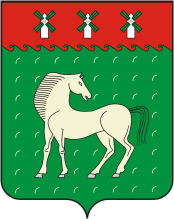 Совет сельского поселения Бик-Кармалинский сельсовет муниципального района Давлекановский район Республики Башкортостан(Совет сельского поселения Бик-Кармалинский сельсовет Давлекановский район Республики Башкортостан)КАРАР24 июнь 2015 й.№18РЕШЕНИЕ24 июня 2015 г.